Minnesota ABE Content Standards Reference	                                    (read more at http://atlasabe.org/professional/content-standards)                  MN ABE Content Standards ModelCollege and Career Readiness StandardsCollege and Career Readiness Standards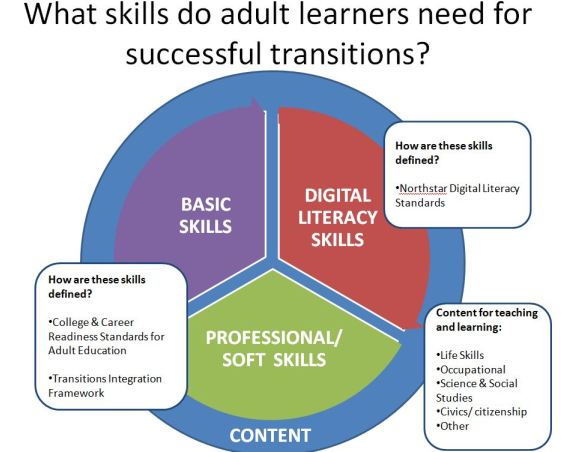 English Language Arts (ELA) and Literacy Key Instructional ShiftsComplexityEvidenceKnowledgeReading Standards levels A - EWriting Standards levels A - ESpeaking and Listening levels A - EFoundational Reading Standards levels A - CMathematicsKey Instructional ShiftsFocusCoherenceRigorStandards for Mathematical Practice (Math Practices) 1 - 8Mathematics Standards levels A - EEnglish Language Arts (ELA) and Literacy Key Instructional ShiftsComplexityEvidenceKnowledgeReading Standards levels A - EWriting Standards levels A - ESpeaking and Listening levels A - EFoundational Reading Standards levels A - CMathematicsKey Instructional ShiftsFocusCoherenceRigorStandards for Mathematical Practice (Math Practices) 1 - 8Mathematics Standards levels A - EACES Transitions Integration FrameworkNorthstar Digital Literacy StandardsNorthstar Digital Literacy StandardsEffective CommunicationLearning StrategiesCritical ThinkingSelf-ManagementDeveloping a Future PathwayNavigating SystemsBasic Computer SkillsMac OS XWorld Wide WebEmailWindowsWordSocial MediaExcelPowerPoint Information Literacy